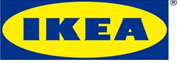 Informacja dla mediów  Warszawa, sierpień 2017 r.Gwiazdy na premierze Katalogu IKEA 2018 inspirują do zmianW Kuchni Spotkań odbyła się premiera nowego Katalogu IKEA 2018. Tegoroczna odsłona zwraca uwagę na pokój dzienny – przestrzeń tętniącą życiem. IKEA przekonuje, że życie składa się z małych i dużych zmian, na które warto zrobić miejsce, by w pełni cieszyć się domowym życiem. W serii spotkań wzięli udział m.in. Monika Brodka, Katarzyna Nosowska, Krzysztof Zalewski i Mateusz Gessler. Spotkanie poprowadził duet: Barbara Pasek i Piotr Kędzierski. W tegorocznej odsłonie Katalogu IKEA 2018 w centrum uwagi znalazł się pokój dzienny, który jak soczewka skupia w sobie dynamikę życia w domu. W mgnieniu oka potrafi zmienić się w domowe SPA, jadalnię lub klubowy parkiet. Jednym z synonimów słowa salon mogłyby być zmiany, bo w ciągu 24h żadne inne pomieszczenie w domu nie przechodzi tak wielu metamorfoz. IKEA przekonuje, że niezależnie od zasobności portfela czy powierzchni mieszkalnej, rok 2018 to dobry moment na zmiany, by zrobić w swoim życiu więcej miejsca na rzeczy, które kochasz i zbliżyć się tym samym do domu swoich marzeń.Podczas serii imprez inaugurujących premierę nowego Katalogu IKEA można było spotkać wiele znanych, ale rzadko pokazujących się twarzy. Krzysztof Zalewski zaprezentował to, w czym czuje się najlepiej. Artystyczna forma mini-koncertu w formie „live session” zaskoczyła wszystkich gości nie tylko samym kształtem występu, ale także gościnnym udziałem plejady najlepszych polskich artystów – Moniki Brodki, Pauliny Przybysz, Darii Zawiałow, Katarzyny Nosowskiej i Keva Foxa. Muzycy poprzez niestandardową prezentację udowodnili, że nawet drobne rzeczy mogą wywołać diametralną zmianę. Na wydarzeniu nie zabrakło również kulinarnych uniesień, w których tajniki wprowadził Mateusz Gessler. Podpowiedział on, jak w prosty sposób odmienić codzienne danie, które poprzez detal może zyskać niecodzienny charakter. O artystyczne uniesienia zadbała Iva Białopiotrowicz. Dzięki niej goście poznali oryginalną technikę malowania złotem płatkowym wnoszącą do każdego dzieła sztuki unikalną wartość. Każdy uczestnik mógł wziąć aktywny udział 
w tworzeniu obrazu i zmienić jego finalny wygląd. Gotowe dzieło będzie można wkrótce zobaczyć w Kuchni Spotkań. W rolę prowadzących wcielili się Barbara Pasek i Piotr Kędzierski. Niech żyje dom!Nazwa marki IKEA to akronim – skrót utworzony z pierwszych liter imienia, nazwiska oraz nazw farmy i parafii, skąd pochodzi założyciel firmy (Ingvar Kamprad Elmtaryd Agunnaryd).O IKEA RetailCelem IKEA Retail jest tworzenie lepszego codziennego życia dla wielu ludzi. Oferujemy dobre wzornictwo 
i funkcjonalne meble w przystępnej cenie. Dbamy o zrównoważony rozwój, realizując strategię People & Planet Positive. IKEA Retail jest godną zaufania, stabilną finansowo i stale rozwijającą się firmą. IKEA Retail w Polsce posiada obecnie dziesięć sklepów, które w roku finansowym 2016 odwiedziło prawie 28 milionów osób.Dodatkowych informacji udziela:Małgorzata JezierskaSpecjalista ds. PR , E-mail: malgorzata.jezierska@ikea.com